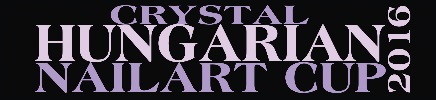 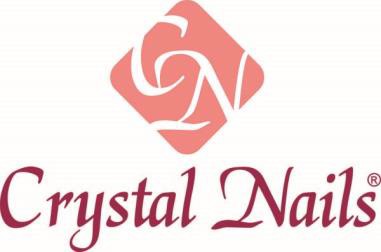           Szalonköröm építő verseny                        VERSENYKIÍRÁS                    Időpont: 2016. május 22.               A verseny időtartama: 60 percBővebb információ:Kovács Gabó (kovacs.gaboca@gmail.com);Misi Angelika (iskola@elitecosmetix.com); Telefonszám: 70/7742611 A verseny mindenki számára nyitott, nincs kezdő vagy haladó kategória. A versenyen szalon körmök készítése a feladat, melyhez kizárólag Crystal Nails anyagok használhatóak. Részvételi feltételek: A versenyen bárki indulhat, aki kézápoló- és műkörömépítő szakképesítéssel rendelkezik.A versenyen kizárólag Crystal Nails alapanyagokkal lehet dolgozni (A felhasználandó anyagok listáját kérjük mellékelni, a verseny helyszínén a regisztrációval együtt leadni. Ez az anyagok ellenőrzése miatt szükséges) Általános szabályok: 	A verseny mindenki számára nyitott, nincs kezdő vagy haladó kategória.A versenyen szalon körmök készítése a feladat, melyhez kizárólag Crystal Nails anyagok használhatóak. A versenyzők felelőssége a megfelelő modellválasztás - minden versenyző a saját modelljével dolgozik. Amennyiben valamilyen sérülés található a modell kezén, azt nem áll módunkban figyelmen kívül hagyni. A modell semmilyen ékszert, órát nem viselhet, nem lehet a kezén és alkarján (könyékig) más ismertető jegy sem, mint tetoválás, látványos heg, stb. Erre a verseny tisztasága miatt van szükség. A versenyzők nem érhetnek a modellekhez az eligazítás kezdetétől a verseny kezdetéig, illetve a versenyidő lejárta után. A verseny vége után a modellek nem hagyhatják el a versenyterületet a rendezők engedélye nélkül. A mobiltelefonokat a modelleknek és versenyzőknek is ki kell kapcsolni a verseny és a zsűrizés teljes ideje alatt. A versenyzők és modelljük az általunk biztosított Crystal Hungarian NailArt Cup pólóban legyenek - a rendezvény teljes ideje alatt. A verseny helyszínén a Crystal Nails minden versenyzőnek biztosít: fehér pamut törölközőt, papírtörlőt, szemetest, asztalt, két széket, egy hálózati csatlakozót. Versenykiírás: Egy kezet kell elkészíteni! Minden ujjat körömágyhosszabbítással és fehér francia véggel kell elkészíteni. A hüvelyk és a kisujjat pirosra kell lakkozni. Zselés építés esetén piros színű színes zselé vagy Royal zselé is használahtó.A piros lakk vagy a zselé csillám mentes legyen.A köröm formája egységesen szalon mandula legyen.Az építéshez használahtó anyagok színe: cover, fehér, clear, átlátszó v építő rózsaszínA zsűri a verseny előtt ellenőrzi a modellek körmeit. Előkészítés megengedett, de előkészítő anyag nem lehet a körmön!A köröm teljes hossza a körömágy és a szabadszél arányában- 2/3-1/3 a mosolyvonal legmélyebb pontjától mérve. (ha a körömágy hossza 14 mm, akkor a szabadszél hossza 7 kell legyen) A zsűri ezt ellenőrzi!Fedőfény használata megengedett porcelán köröm esetén TILOS! Zselés köröm esetén bármilyen fedő top zselé használható. Olaj, krém használható, de nem maradhat nyoma a kész versenymunkán. A cél természetes hatású körmök kialakítása.  A verseny ideje 60 perc. A zsűri pontozza az elkészített munka kidolgozottságát, a színek harmóniáját a modell kezével, a szín egységes fedését, a körmök formáját, felületét, az anyaghasználatot, van-e anyagmaradék, a mosolyvonal ívét, éles vonalát, vonalvezetését. Kizárólag Crystal Nails alapanyagokból készíthető a köröm. Zsűrizés szempontjai: Anyaghasználat: A bőrön alapanyag nem lehet, az anyag a bőrhöz közel, de egyenletes távolságra legyen, anyagfelhordás egyenletes, élzárás, vékony, esztétikus vastagság Forma: A körmök formája egységes legyen. Hossz: A körmök hosszának, egymáshoz viszonyítva természetes hatású legyen. Mosolyvonal: Minden körmön azonos formájú, tiszta, éles vonal, mely teljesen szimmetrikus. Nincs benne árnyék, vagy egyenetlenség. A mosolyvonal sarokpontjai egyvonalban, pontban végződnek. Az ív igazodjon a köröm formájához, a természetes mosolyvonal ívét is követheti, de minden ujjon egységes legyen. Cuticula terület: Nincs vágás a bőrön. Az anyag nem ér a bőrhöz, és nincs anyaghiány. Köröm alatti terület: Nincs anyag, reszelék, olaj vagy krém maradék, vagy egyéb maradvány. Köröm felszín: Sima, egyenletes, reszelőnyom mentes felszín legyen. Fényesség: Egyenletes és magasfényű legyen. Matt területektől mentes. Összkép: Első benyomás. A munka tisztasága. Az 5 köröm egységesen hogy mutat. Illik-e a kézhez a kész köröm? Látható sérülés, munka kidolgozottsága, a munka színvonala.